ПОЯСНЮВАЛЬНА ЗАПИСКА№ ПЗН-66167 від 03.06.2024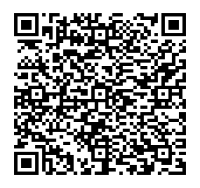 до проєкту рішення Київської міської ради:Про поновлення ТОВАРИСТВУ З ОБМЕЖЕНОЮ ВІДПОВІДАЛЬНІСТЮ «УКРАЇНСЬКА АВТОМОБІЛЬНА КОРПОРАЦІЯ» договору на право тимчасового користування землею на умовах оренди від 31 серпня 1999 року № 75-5-00041 для експлуатації  станції технічного обслуговування автомобілів на вул. Мрії, 19 у Святошинському районі м. КиєваЮридична особа:2. Відомості про земельну ділянку (кадастровий № 8000000000:75:384:0004).* Наведені розрахунки НГО не є остаточними і будуть уточнені відповідно до вимог законодавства при оформленні права на земельну ділянку.3. Обґрунтування прийняття рішення.Розглянувши звернення зацікавленої особи, відповідно до Земельного кодексу України, Закону України «Про оренду землі» та Порядку набуття прав на землю із земель комунальноївласності у місті Києві, затвердженого рішенням Київської міської ради від 20.04.2017                            № 241/2463, Департаментом земельних ресурсів виконавчого органу Київської міської ради (Київської міської державної адміністрації) розроблено цей проєкт рішення.4. Мета прийняття рішення.Метою прийняття рішення є забезпечення реалізації встановленого Земельним кодексом України права особи на оформлення права користування на землю.5. Особливі характеристики ділянки.6. Стан нормативно-правової бази у даній сфері правового регулювання.Загальні засади та порядок поновлення договорів оренди земельних ділянок  визначено Законом України «Про оренду землі» і Порядком набуття прав на землю із земель комунальної власності у місті Києві, затвердженим рішенням Київської міської ради від 20.04.2017 № 241/2463.Проєкт рішення не містить інформацію з обмеженим доступом у розумінні статті 6 Закону України «Про доступ до публічної інформації».Проєкт рішення не стосується прав і соціальної захищеності осіб з інвалідністю та не матиме впливу на життєдіяльність цієї категорії.7. Фінансово-економічне обґрунтування.Реалізація рішення не потребує додаткових витрат міського бюджету.Відповідно до Податкового кодексу України та рішення Київської міської ради                              від 14.12.2023 № 7531/7572 «Про бюджет міста Києва на 2024 рік» орієнтовний розмір річної орендної плати складатиме: 3 772 219,39 грн на рік (4%). 8. Прогноз соціально-економічних та інших наслідків прийняття рішення.Наслідками прийняття розробленого проєкту рішення стане реалізація зацікавленою особою своїх прав щодо оформлення права користування земельною ділянкою.Доповідач: директор Департаменту земельних ресурсів Валентина ПЕЛИХ Назва	ТОВАРИСТВО З ОБМЕЖЕНОЮ ВІДПОВІДАЛЬНІСТЮ «УКРАЇНСЬКА АВТОМОБІЛЬНА КОРПОРАЦІЯ» (ЄДРПОУ 03121566) (далі – Товариство) Перелік засновників (учасників) юридичної   особиВАСАДЗЕ ТАРІЕЛ ШАКРОВИЧАдреса засновника: Україна, 01024, місто Київ, вул. ШовковичнаРозмір внеску до статутного фонду: 141 584 265,00 грнЧастка (%): 100,00. Кінцевий бенефіціарний   власник (контролер)ВАСАДЗЕ ТАРІЕЛ ШАКРОВИЧ
Україна, 01024, місто Київ, вул. Шовковична.Тип бенефіціарного володіння: Прямий вирішальний впливВідсоток частки статутного капіталу в юридичній особі або відсоток права голосу в юридичній особі: 100. Клопотаннявід 03.04.2024 № 205450672 Місце розташування (адреса)м. Київ, вул. Мрії, 19 у Святошинському районі Площа2,8817 га Вид та термін користуванняоренда на 10 років (поновлення)Код виду цільового призначення12.11 для розміщення та експлуатації об'єктів дорожнього сервісу (для експлуатації станції технічного обслуговування автомобілів) Нормативна грошова   оцінка  (за попереднім розрахунком*) 94305484,93 грн Наявність будівель і   споруд на ділянці:Забудована.На земельній ділянці розміщуються майновий комплекс, який використовується як точка продажу автомобілів (автосалони) та комплекс по їх технічному обслуговуванню, також у межах ділянки розміщується автомобільна мийка, автомобільна стоянка та магазин «Екстер’єрна кераміка», територія огороджена парканом, встановлені шлагбауми для заїзду та виїзду техніки (акт обстеження земельної ділянки від 01.05.2024 № ДК/107-АО/2024).Відповідно до інформації з Державного реєстру речових прав на нерухоме майно Товариству на праві приватної власності належить майновий комплекс загальною площею 6159,2 кв. м (реєстраційний номер об’єкта нерухомого майна 912819680000, номер відомостей про речове право: 14351697 від 27.04.2016). Наявність ДПТ:Детальний план території відсутній. Функціональне   призначення згідно з Генпланом:Території комунально-складські (існуючі) Правовий режим:Земельна ділянка згідно з відомостями Державного реєстру речових прав на нерухоме майно перебуває у комунальній власності територіальної громади міста Києва.Згідно з відомостями Державного земельного кадастру: категорія земель - не визначено, код виду цільового призначення - 12.11. Розташування в зеленій   зоні:Відповідно до Генерального плану міста Києва та проекту планування його приміської зони на період до 2020 року, затвердженого рішенням Київської міської ради від 28.03.2002 № 370/1804, земельна ділянка за функціональним призначенням  не відноситься до територій зелених насаджень.Інші особливості:Земельна ділянка відповідно до розпорядження Київської міської державної адміністрації від 27.01.1998 № 119 надана Товариству в тимчасове довгострокове користування на умовах оренди строком на 25 років для експлуатації станції технічного обслуговування автомобілів (договір на право тимчасового користування землею на умовах оренди від 31.08.1999 № 75-5-00041).Термін оренди за договором до  31.08.2024.Згідно з довідкою ГУ ДПС у м. Києві від 29.03.2024  № 990/5/31-00-13-02-20-Е станом на 29.03.2024 за Товариством податковий борг не обліковується.Згідно з листом ГУ ДПС у м. Києві від 13.05.2024 № 13540/5/26-15-13-01-05 станом на 01.05.2024  Товариство до переліку суб’єктів, які мають податковий борг до місцевого бюджету, не включено.Зазначаємо, що Департамент земельних ресурсів не може перебирати на себе повноваження Київської міської ради та приймати рішення про поновлення (відмову в поновленні) договору оренди, оскільки відповідно до пункту 34 частини першої статті 26 Закону України «Про місцеве самоврядування в Україні» та  статей 9, 122 Земельного кодексу України такі питання вирішуються виключно на пленарних засіданнях сільської, селищної, міської ради.Зазначене підтверджується, зокрема, рішеннями Верховного Суду від 28.04.2021 у справі № 826/8857/16, від 17.04.2018 у справі № 826/8107/16, від 16.09.2021 у справі № 826/8847/16.Зважаючи на вказане, цей проєкт рішення направляється для подальшого розгляду Київською міською радою відповідно до її Регламенту.Директор Департаменту земельних ресурсівВалентина ПЕЛИХ